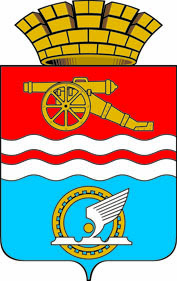 СВЕРДЛОВСКАЯ ОБЛАСТЬАДМИНИСТРАЦИЯ КАМЕНСК-УРАЛЬСКОГО ГОРОДСКОГО ОКРУГАПОСТАНОВЛЕНИЕот 02.09.2021№708О внесении изменений в муниципальную программу  «Реализация мероприятий в области градостроительной деятельности на территории Каменск-Уральского городского округана 2020-2026 годы» 	В соответствии с решениямиДумы Каменск-Уральского городского округа от 19.05.2021 № 834, от21.07.2021 № 875«О внесении изменений  в решение  Думы Каменск-Уральского городского округа от 16.12.2020  № 772 «О бюджете Каменск-Уральского городского округа на 2021 год и плановый период 2022 и 2023 годов», в целях корректировки объемов финансирования и мероприятий в области градостроительной деятельности на территории Каменск-Уральского городского округа,Администрация Каменск-Уральского городского округаПОСТАНОВЛЯЕТ:1. Внести в муниципальную программу «Реализация мероприятий в области градостроительной деятельности на территории Каменск-Уральского городского округа на 2020-2026 годы» (далее – Программа), утвержденную постановлениемАдминистрациигорода  Каменска -Уральского от 10.10.2019 № 833 (в редакции постановленийАдминистрации Каменск-Уральского городского округа от 08.10.2020 № 750, от30.12.2020 № 1035, от 19.03.2021 № 217),следующие изменения:           1) раздел «Объемы финансирования муниципальной программы, тыс. руб.» Паспорта Программы изложить в новой редакции:«Всего – 7309484,30в том числе:2020 г. -1276412,802021 г. -316319,302022 г. -   483696,602023 г. -   212856,002024 г. - 497046,302025 г. -1930645,402026 г. -2592507,90в том числе: федеральный бюджет –1910693,80в том числе: 2020 г. -  268153,80 2021 г. -            0,00 2022 г. -            0,002023 г. -            0,00 2024 г. - 0,00 2025 г. -  651371,002026 г. -  991169,00областной бюджет –2268149,90в том числе: 2020 г. -  558776,402021 г. -  47653,302022 г. -    45946,302023 г. -  97526,902024 г. -  350000,00 2025 г. -  470562,002026 г. -  697685,00местный бюджет –3130640,60в том числе: 2020 г. -  449482,602021 г. -  268666,002022 г. -  437750,302023 г. -  115329,102024 г. -  147046,302025 г. -808712,402026 г. -903653,90»;2) в Приложении № 6 к Программе строку 4 Таблицы изложитьв новой редакции согласно Приложению № 1 к настоящему постановлению;3) в Приложении № 8 к Программе строки 1-4,6-12,15-17,22,24,25,27,29,30,32-38,40-42 Таблицыизложитьв новой редакции согласно Приложению № 2 к настоящему постановлению;4) в Приложении № 12 к Программе строки 1,5-7,9,12-14,19-21,48-50 Таблицыизложитьв новой редакции согласно Приложению № 3 к настоящему постановлению;5) в Приложении № 14 к Программе строки 1,3,4,7,9,10,12-15,17-19,21-23Таблицыизложитьв новой редакции согласно Приложению № 4 к настоящему постановлению;6) в Приложении № 15 к Программе строки1,3,4,7,9,10,12,14,15,25Таблицыизложитьв новой редакции согласно Приложению № 5 к настоящему постановлению;7) в Приложении № 16 к Программе строки1-6,8-14,17-19,22,23Таблицыизложитьв новой редакции согласно Приложению № 6 к настоящему постановлению;8) в Приложении № 17 к Программе строки1,3-5,8,10-12,19-22Таблицыизложитьв новой редакции согласно Приложению № 7 к настоящему постановлению.2. Опубликовать настоящее постановление в газете «Каменский рабочий», разместить на официальных сайтах муниципального образования и органа местного самоуправления «Комитет по архитектуре и градостроительству Каменск-Уральского городского округа».3. Контроль за выполнением настоящего постановления возложить на заместителя главы Администрации городского округа Орлова Н.В.Глава
Каменск-Уральского городского округа				       А.А. ГерасимовПриложение № 1к постановлению АдминистрацииКаменск-Уральского городского округаот 02.09.2021№ 708Приложение № 2к постановлению АдминистрацииКаменск-Уральского городского округаот 02.09.2021№ 708Приложение № 3к постановлению АдминистрацииКаменск-Уральского городского округаот 02.09.2021№ 708Приложение № 4к постановлению АдминистрацииКаменск-Уральского городского округаот 02.09.2021№ 708Приложение № 5к постановлению АдминистрацииКаменск-Уральского городского округаот 02.09.2021№ 708Приложение № 6к постановлению АдминистрацииКаменск-Уральского городского округаот 02.09.2021№ 708Приложение № 7к постановлению АдминистрацииКаменск-Уральского городского округаот 02.09.2021№ 708№ строкиНаименование цели (целей) и задач, целевых показателейЕдиница измеренияЗначение целевого показателяЗначение целевого показателяЗначение целевого показателяЗначение целевого показателяЗначение целевого показателяЗначение целевого показателяЗначение целевого показателяИсточник значений целевого показателя№ строкиНаименование цели (целей) и задач, целевых показателейЕдиница измеренияпервый год планового периода2020 г.второй год планового периода2021 г.третийгод планового периода2022 г.четвертый год планового периода 2023 г.пятый год планового периода2024 г.шестой год планового периода2025 г.седьмой год планового периода2026 г.Источник значений целевого показателя12345678910114Целевой показатель 7.Количество введенных в эксплуатацию объектов капитального строительстваед.2000002Разрешение на ввод объекта в эксплуатацию№ строкиНаименование мероприятия/ источники расходов на финансированиеОбъемы финансирования, тыс. руб.Объемы финансирования, тыс. руб.Объемы финансирования, тыс. руб.Объемы финансирования, тыс. руб.Объемы финансирования, тыс. руб.Объемы финансирования, тыс. руб.Объемы финансирования, тыс. руб.Объемы финансирования, тыс. руб.Номер целевого показателя, на достижение которого направлено мероприятие№ строкиНаименование мероприятия/ источники расходов на финансированиевсегопервый год планового периода2020 г.второй год планового периода2021 г.третийгод планового периода2022 г.четвертый год планового периода 2023 г.пятый год планового периода2024 г.шестой год планового периода2025 г.седьмой год планового периода2026 г.Номер целевого показателя, на достижение которого направлено мероприятие12345678910111Всего по муниципальной программе, в том числе:7309484,301276412,80316319,30483696,60212856,00497046,301930645,402592507,90х2федеральный бюджет1910693,80268153,800,000,000,000,00651371,00991169,00х3областной бюджет2268149,90558776,4047653,3045946,3097526,90350000,00470562,00697685,00х4местный бюджет3130640,60449482,60268666,00437750,30115329,10147046,30808712,40903653,90х6Всего по капитальным вложениям,    в том числе:6992148,101233737,10269719,30457492,40165240,30439700,001882401,002543858,00х7федеральный бюджет1910693,80268153,800,000,000,000,00651371,00991169,00х8областной бюджет2268149,90558776,4047653,3045946,3097526,90350000,00470562,00697685,00х12345678910119местный бюджет, в том числе:2813304,40406806,90222066,00411546,1067713,4089700,00760468,00855004,00х10строительно-монтажные  работы2676937,60384347,60189258,50409546,1065713,4016800,00756268,00855004,00х11проектно-изыскательские работы136366,8022459,3032807,502000,002000,0072900,004200,000,00х12Подпрограмма 4. «Строительство объектов транспортной инфраструктуры», в том числе:2790861,7168018,2063505,8097275,4021247,30366900,001018908,01055007,0х15местный бюджет, в  том числе: 1158861,7168018,2063505,8097275,4021247,3016900,00377908,00414007,00х16строительно-монтажные работы         1128513,5168018,2056257,6097275,4019247,300,00373708,00414007,00х17проектно-изыскательские работы30348,200,007248,200,002000,0016900,004200,000,00х22Подпрограмма 6. «Строительство объектов коммунальной инфраструктуры»,в том числе:609175,10521723,6056451,501000,0030000,000,000,000,00х24местный бюджет, в  том числе:252283,90164832,4056451,501000,0030000,000,000,000,00х25строительно-монтажные  работы212519,30145167,1037352,200,0030000,000,000,000,00х123456789101127Подпрограмма 7. «Строительство объектов физической культуры и спорта», в том числе:711157,203135,3089105,90311916,000,0027000,00140000,00140000,00х29местный бюджет, в  том числе:711157,203135,3089105,90311916,000,0027000,00140000,00140000,00х30строительно-монтажные  работы681363,20341,3089105,90311916,000,000,00140000,00140000,00х32Подпрограмма 8. «Строительство объектов образовательных  учреждений», в том числе:999501,10540860,0054196,100,000,0018000,00161687,00224758,00х33федеральный бюджет627543,80268153,800,000,000,000,00150368,00209022,00х34областной бюджет263066,50201885,2047653,300,000,000,005660,007868,00х35местный бюджет, в  том числе:108890,8070821,006542,800,000,0018000,005659,007868,00х36строительно-монтажные  работы90890,8070821,006542,800,000,000,005659,007868,00х37проектно-изыскательскиеработы18000,000,000,000,000,0018000,000,000,00х123456789101138Подпрограмма 9. «Строительство объектов         культуры»,  в  том числе:1450053,00,006460,0046301,00112993,000,00361006,00923293,00х40областной бюджет657192,200,000,0045946,3097526,900,00144402,00369317,00х41местный бюджет, в  том числе:150710,800,006460,00354,7015466,100,0036101,0092329,00х42строительно-монтажные  работы144250,800,000,00354,7015466,100,0036101,0092329,00х№ строкиНаименование мероприятия/         источники           расходов на        финансированиеОбъемы финансирования, тыс. руб.Объемы финансирования, тыс. руб.Объемы финансирования, тыс. руб.Объемы финансирования, тыс. руб.Объемы финансирования, тыс. руб.Объемы финансирования, тыс. руб.Объемы финансирования, тыс. руб.Объемы финансирования, тыс. руб.Номер строки целевого показателя, на достижение которого направлено мероприятие№ строкиНаименование мероприятия/         источники           расходов на        финансированиевсегопервыйгод          планового периода2020 г.второйгод          планового периода2021 г.третийгод          планового периода2022 г.четвертыйгод      планового периода2023 г.пятыйгод            планового периода2024 г.шестойгод         планового периода2025 г.седьмойгод       планового периода2026 г.Номер строки целевого показателя, на достижение которого направлено мероприятие12345678910111Всего по подпрограмме,                  в том числе:2790861,7168018,2063505,8097275,4021247,30366900,001018908,01055007,0х5местный бюджет, в  том числе:1158861,7168018,2063505,8097275,4021247,3016900,00377908,00414007,00х6строительно-монтажные работы1128513,5168018,2056257,6097275,4019247,300,00373708,00414007,00х7проектно-изыскательские    работы30348,200,007248,200,002000,0016900,004200,000,00х9Всего по              капитальным вложениям, в том числе:2790861,7168018,2063505,8097275,4021247,30366900,001018908,01055007,0х12местный бюджет, в  том числе:1158861,7168018,2063505,8097275,4021247,3016900,00377908,00414007,00х123456789101113строительно-монтажные  работы1128513,5168018,2056257,6097275,4019247,300,00373708,00414007,0014проектно-изыскательские  работы30348,200,007248,200,002000,0016900,004200,000,0019Строительство  ул. Кутузова  на участке от улицы Каменской до улицы Маршала          Жукова г. Каменск- Уральский, в том числе:170395,80168018,202377,600,000,000,000,000,0020местный бюджет, в  том числе:170395,80168018,202377,600,000,000,000,000,0021строительно-монтажные работы170395,80168018,202377,600,000,000,000,000,00448Дублёр Байновского моста через реку Исеть,в том числе:3948,200,003948,200,000,000,000,000,0049местный бюджет, в  том числе:3948,200,003948,200,000,000,000,000,0050проектно-изыскательские работы3948,200,003948,200,000,000,000,000,003№ строкиНаименование мероприятия/ источники расходов на финансированиеОбъемы финансирования, тыс. руб.Объемы финансирования, тыс. руб.Объемы финансирования, тыс. руб.Объемы финансирования, тыс. руб.Объемы финансирования, тыс. руб.Объемы финансирования, тыс. руб.Объемы финансирования, тыс. руб.Объемы финансирования, тыс. руб.Номер строки целевогопоказателя, на достижение которого направлено мероприятие№ строкиНаименование мероприятия/ источники расходов на финансированиевсегопервый год планового периода2020 г.второй год планового периода2021 г.третийгод планового периода2022 г.четвертый год планового периода 2023 г.пятый год планового периода2024 г.шестой год планового периода2025 г.седьмой год планового периода2026 г.Номер строки целевогопоказателя, на достижение которого направлено мероприятие12345678910111Всего по подпрограмме,   в том числе:609175,10521723,6056451,501000,0030000,000,000,000,00х3местный бюджет,                                        в  том числе:252283,90164832,4056451,501000,0030000,000,000,000,00х4строительно-монтажные работы212519,30145167,1037352,200,0030000,000,000,000,00х7Всего по капитальным вложениям, в том числе:609175,10521723,6056451,501000,0030000,000,000,000,00х9местный бюджет, в  том числе:252283,90164832,4056451,501000,0030000,000,000,000,00х10строительно-монтажные работы212519,30145167,1037352,200,0030000,000,000,000,00х123456789101112Строительство второго подающего водовода от водозаборных сооружений на Нижне-Сысертском водохранилище (1 этап),  в том числе:510431,68502240,858190,830,000,000,000,000,0013областной бюджет364019,70356891,207128,500,000,000,000,000,0014местный бюджет, в т.ч.:146411,98145349,651062,330,000,000,000,000,0015строительно-монтажные работы146229,43145167,101062,330,000,000,000,000,00417Строительство второго подающего водовода от водозаборных сооружений на Нижне-Сысертском водохранилище (2 этап),  в том числе: 45937,0514702,7531234,300,000,000,000,000,0018местный бюджет, в  том числе:45937,0514702,7531234,300,000,000,000,000,0019строительно-монтажные работы12135,000,0012135,000,000,000,000,000,00421Сливная станция жидких бытовых отходов по ул. Заводская г. Каменск-Уральский, в том числе: 17026,370,0017026,370,000,000,000,000,0022местный бюджет, в  том числе:17026,370,0017026,370,000,000,000,000,0023строительно-монтажные работы17026,370,0017026,370,000,000,000,000,004№ строкиНаименование мероприятия/ источники расходов на финансированиеОбъемы финансирования, тыс. руб.Объемы финансирования, тыс. руб.Объемы финансирования, тыс. руб.Объемы финансирования, тыс. руб.Объемы финансирования, тыс. руб.Объемы финансирования, тыс. руб.Объемы финансирования, тыс. руб.Объемы финансирования, тыс. руб.Номер строки целевого показателя, на достижение которого направлено мероприятие№ строкиНаименование мероприятия/ источники расходов на финансированиевсегопервый год планового периода2020 г.второй год планового периода2021 г. третийгод планового периода2022 г.четвертый год планового периода 2023 г.пятый год планового периода2024 г.шестой год планового периода2025 г.седьмой год планового периода2026 г.Номер строки целевого показателя, на достижение которого направлено мероприятие12345678910111Всего по подпрограмме,   в том числе:711157,203135,3089105,90311916,000,0027000,00140000,00140000,00х3местный бюджет, в  том числе:711157,203135,3089105,90311916,000,0027000,00140000,00140000,00х4строительно-монтажные работы681363,20341,3089105,90311916,000,000,00140000,00140000,00х7Всего по капитальным вложениям,в  том числе:711157,203135,3089105,90311916,000,0027000,00140000,00140000,00х9местный бюджет, в  том числе:711157,203135,3089105,90311916,000,0027000,00140000,00140000,00х10строительно-монтажные работы681363,20341,3089105,90311916,000,000,00140000,00140000,00х123456789101112Центр развития бокса в градостроительном комплексе № 2 (частично) микрорайона I жилого района «Южный»,в том числе:404157,203135,3089105,90311916,000,000,000,000,0014местный бюджет, в том числе:404157,203135,3089105,90311916,000,000,000,000,0015строительно-монтажные работы401363,20341,3089105,90311916,000,000,000,000,00425Легкоатлетический манеж в Красногорском районе, в том числе:155000,000,000,000,000,0015000,0070000,0070000,00№ строкиНаименование мероприятия/ источники расходов на финансированиеОбъемы финансирования, тыс. руб.Объемы финансирования, тыс. руб.Объемы финансирования, тыс. руб.Объемы финансирования, тыс. руб.Объемы финансирования, тыс. руб.Объемы финансирования, тыс. руб.Объемы финансирования, тыс. руб.Объемы финансирования, тыс. руб.Номер строки целевого показателя, на достижение которого направлено мероприятие№ строкиНаименование мероприятия/ источники расходов на финансированиевсегопервый год планового периода2020 г.второй год планового периода2021 г.третийгод планового периода2022 г.четвертый год планового периода 2023 г.пятый год планового периода2024 г.шестой год планового периода2025 г.седьмой год планового периода2026 г.Номер строки целевого показателя, на достижение которого направлено мероприятие12345678910111Всего по подпрограмме,   в том числе:999501,10540860,0054196,100,000,0018000,00161687,00224758,00х2федеральный бюджет627543,80268153,800,000,000,000,00150368,00209022,00х3областной бюджет263066,50201885,2047653,300,000,000,005660,007868,00х4местный бюджет, в  том числе:108890,8070821,006542,800,000,0018000,005659,007868,00х5строительно-монтажные работы90890,8070821,006542,800,000,000,005659,007868,00х6проектно-изыскательские работы18000,000,000,000,000,0018000,000,000,00х8Всего по капитальным вложениям, в том числе:999501,10540860,0054196,100,000,0018000,00161687,00224758,00х9федеральныйбюджет627543,80268153,800,000,000,000,00150368,00209022,00х 123456789101110областной бюджет263066,50201885,2047653,300,000,000,005660,007868,00х11местный бюджет, в  том числе:108890,8070821,006542,800,000,0018000,005659,007868,00х12строительно-монтажные работы90890,8070821,006542,800,000,000,005659,007868,00х13проектно-изыскательские работы18000,000,000,000,000,0018000,000,000,0014Детский сад на 300 мест в градостроительном комплексе № 2  (частично)  микрорайона 1 жилого района «Южный»  г. Каменск-Уральский, в том числе:214377,54214350,7426,800,000,000,000,000,0017местный бюджет, в том числе:12201,3412174,5426,800,000,000,000,000,0018строительно-монтажные работы12201,3412174,5426,800,000,000,000,000,00419Детский сад на 250 мест по ул. Октябрьской в г. Каменск-Уральский Свердловской области, в том числе:272265,66218096,3654169,300,000,000,000,000,0022местный бюджет, в том числе:18328,3611812,366516,000,000,000,000,000,0023строительно-монтажные работы18328,3611812,366516,000,000,000,000,000,004№ строкиНаименование мероприятия/ источники расходов на финансированиеОбъемы финансирования, тыс. руб.Объемы финансирования, тыс. руб.Объемы финансирования, тыс. руб.Объемы финансирования, тыс. руб.Объемы финансирования, тыс. руб.Объемы финансирования, тыс. руб.Объемы финансирования, тыс. руб.Объемы финансирования, тыс. руб.Номер строки целевого показателя, на достижение которого направлено мероприятие№ строкиНаименование мероприятия/ источники расходов на финансированиевсегопервый год планового периода2020 г.второй год планового периода2021 г.третийгод планового периода2022 г.четвертый год планового периода 2023 г.пятый год планового периода2024 г.шестой год планового периода2025 г.седьмой год планового периода2026 г.Номер строки целевого показателя, на достижение которого направлено мероприятие12345678910111Всего по подпрограмме,  в том числе:1450053,00,006460,0046301,00112993,000,00361006,00923293,00х3областной бюджет657192,200,000,0045946,3097526,900,00144402,00369317,00х4местный бюджет, в  том числе:150710,800,006460,00354,7015466,100,0036101,0092329,00х5строительно-монтажные работы144250,800,000,00354,7015466,100,0036101,0092329,00х8Всего по капитальным вложениям, в  том числе:1450053,00,006460,0046301,00112993,000,00361006,00923293,00х10областной бюджет657192,200,000,0045946,3097526,900,00144402,00369317,00х11местный бюджет, в  том числе:150710,800,006460,00354,7015466,100,0036101,0092329,00х123456789101112строительно-монтажные работы144250,800,000,00354,7015466,100,0036101,0092329,00х19Центр культурного развития в градостроительном комплексе № 2 (частично) микрорайона I жилого района «Южный», в том числе:165854,00,006460,0046301,00112993,000,000,000,0020областной бюджет143473,200,000,0045946,3097526,900,000,000,0021местный бюджет, в  том числе:22280,800,006460,00354,7015466,100,000,000,0022строительно-монтажные работы15820,800,000,00354,7015466,100,000,000,004